Карточки-пятиминутки.Данный дидактический материал предназначен для проверки умения выполнять  особые (частные случаи)  умножения и деления.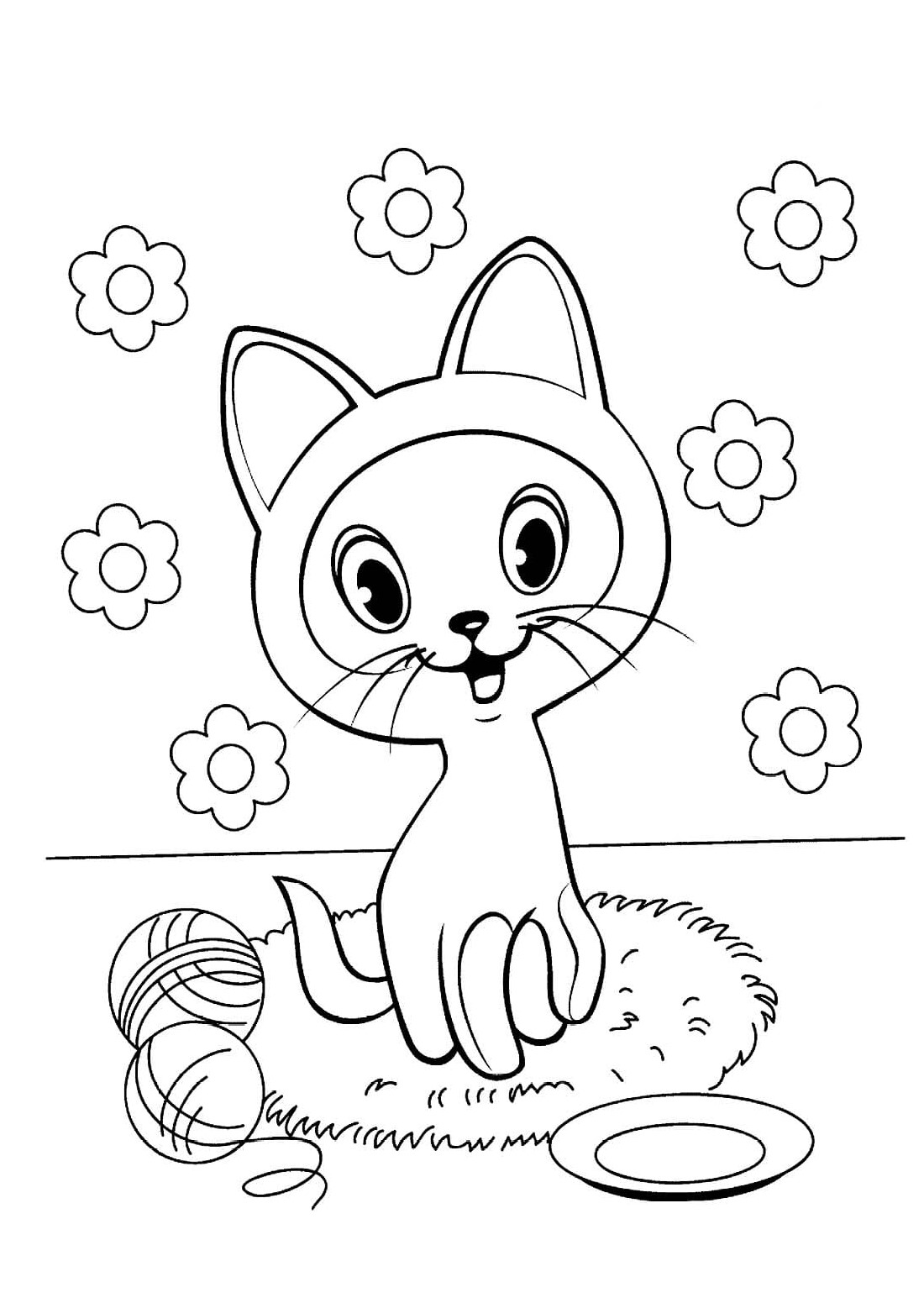 5 • 10 =10 • 2 =9 • 10 =10 • 8 =0 • 4 =2 • 0 =6 • 1=40 : 10 =90 : 9 =0 : 1 =3 : 3 =6 : 1=20 : 10 =5 • 10 =10 • 2 =9 • 10 =10 • 8 =0 • 4 =2 • 0 =6 • 1=40 : 10 =90 : 9 =0 : 1 =3 : 3 =6 : 1=20 : 10 =5 • 10 =10 • 2 =9 • 10 =10 • 8 =0 • 4 =2 • 0 =6 • 1=40 : 10 =90 : 9 =0 : 1 =3 : 3 =6 : 1=20 : 10 =5 • 10 =10 • 2 =9 • 10 =10 • 8 =0 • 4 =2 • 0 =6 • 1=40 : 10 =90 : 9 =0 : 1 =3 : 3 =6 : 1=20 : 10 =5 • 10 =10 • 2 =9 • 10 =10 • 8 =0 • 4 =2 • 0 =6 • 1=40 : 10 =90 : 9 =0 : 1 =3 : 3 =6 : 1=20 : 10 =5 • 10 =10 • 2 =9 • 10 =10 • 8 =0 • 4 =2 • 0 =6 • 1=40 : 10 =90 : 9 =0 : 1 =3 : 3 =6 : 1=20 : 10 =5 • 10 =10 • 2 =9 • 10 =10 • 8 =0 • 4 =2 • 0 =6 • 1=40 : 10 =90 : 9 =0 : 1 =3 : 3 =6 : 1=20 : 10 =5 • 10 =10 • 2 =9 • 10 =10 • 8 =0 • 4 =2 • 0 =6 • 1=40 : 10 =90 : 9 =0 : 1 =3 : 3 =6 : 1=20 : 10 =5 • 10 =10 • 2 =9 • 10 =10 • 8 =0 • 4 =2 • 0 =6 • 1=40 : 10 =90 : 9 =0 : 1 =3 : 3 =6 : 1=20 : 10 =5 • 10 =10 • 2 =9 • 10 =10 • 8 =0 • 4 =2 • 0 =6 • 1=40 : 10 =90 : 9 =0 : 1 =3 : 3 =6 : 1=20 : 10 =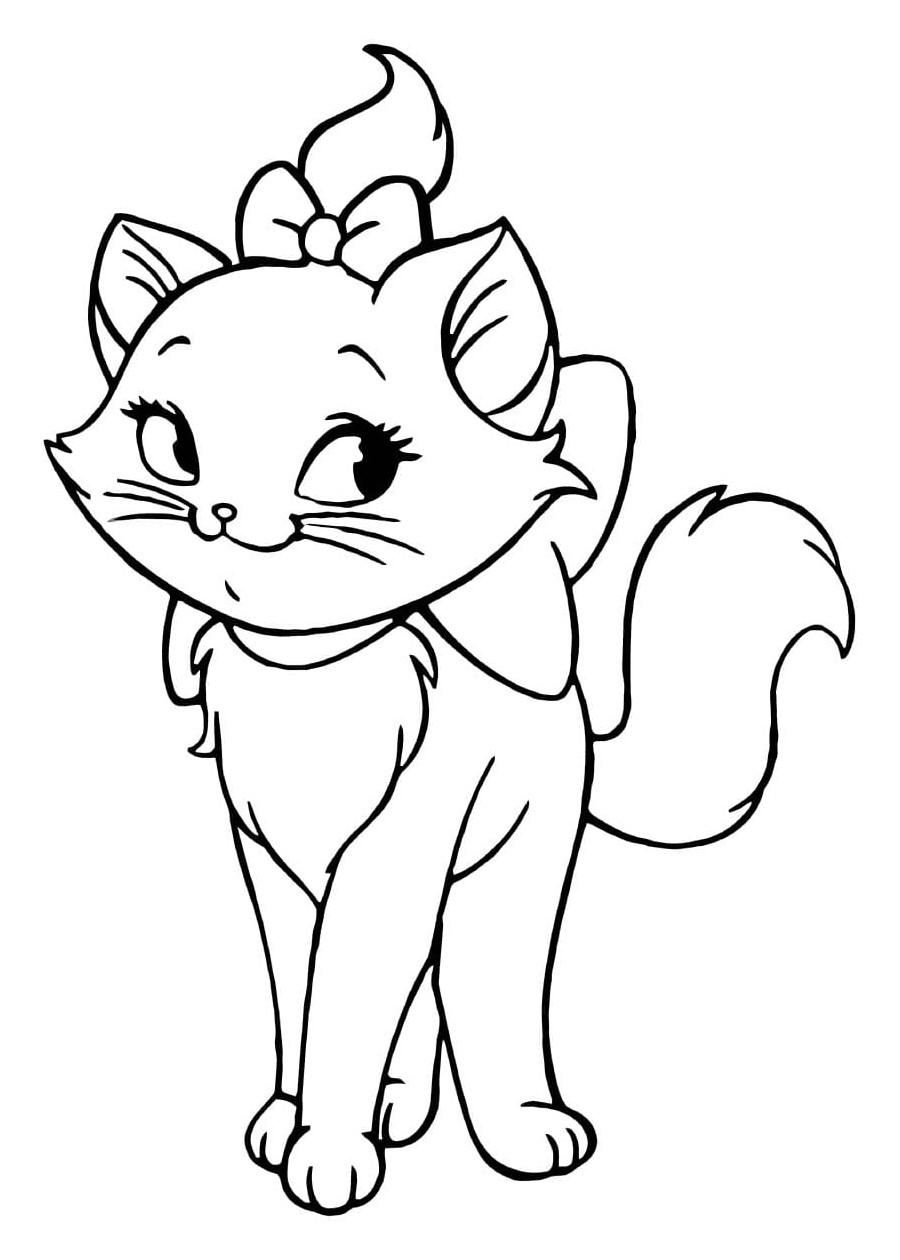 3 • 10 =10 • 6 =7 • 10 =0 • 2 =5 • 1 =7 • 0 =      80 :10 =40 : 4=8 : 1 =6 : 6=30 : 3 =0 : 1 =20 : 10 =3 • 10 =10 • 6 =7 • 10 =0 • 2 =5 • 1 =7 • 0 =      80 :10 =40 : 4=8 : 1 =6 : 6=30 : 3 =0 : 1 =20 : 10 =3 • 10 =10 • 6 =7 • 10 =0 • 2 =5 • 1 =7 • 0 =      80 :10 =40 : 4=8 : 1 =6 : 6=30 : 3 =0 : 1 =20 : 10 =3 • 10 =10 • 6 =7 • 10 =0 • 2 =5 • 1 =7 • 0 =      80 :10 =40 : 4=8 : 1 =6 : 6=30 : 3 =0 : 1 =20 : 10 =3 • 10 =10 • 6 =7 • 10 =0 • 2 =5 • 1 =7 • 0 =      80 :10 =40 : 4=8 : 1 =6 : 6=30 : 3 =0 : 1 =20 : 10 =3 • 10 =10 • 6 =7 • 10 =0 • 2 =5 • 1 =7 • 0 =      80 :10 =40 : 4=8 : 1 =6 : 6=30 : 3 =0 : 1 =20 : 10 =3 • 10 =10 • 6 =7 • 10 =0 • 2 =5 • 1 =7 • 0 =      80 :10 =40 : 4=8 : 1 =6 : 6=30 : 3 =0 : 1 =20 : 10 =3 • 10 =10 • 6 =7 • 10 =0 • 2 =5 • 1 =7 • 0 =      80 :10 =40 : 4=8 : 1 =6 : 6=30 : 3 =0 : 1 =20 : 10 =3 • 10 =10 • 6 =7 • 10 =0 • 2 =5 • 1 =7 • 0 =      80 :10 =40 : 4=8 : 1 =6 : 6=30 : 3 =0 : 1 =20 : 10 =3 • 10 =10 • 6 =7 • 10 =0 • 2 =5 • 1 =7 • 0 =      80 :10 =40 : 4=8 : 1 =6 : 6=30 : 3 =0 : 1 =20 : 10 =